Сроки проведения Чемпионата: 9 - 12 апреля 2024 годаСроки проведения соревнований: 11 апреля 2024 г. Место проведения: Свердловская область, город Екатеринбург, проспект Ленина, 66.Многофункциональный ресурсный центр образовательной деятельности УрФУНазвание организации ФГАОУ ВО «Уральский федеральный университет имени первого Президента России Б.Н. Ельцина»Контактное лицо:	Казанцева Татьяна Владимировна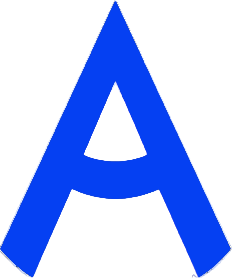 ПРОГРАММА ПРОВЕДЕНИЯ ЧЕМПИОНАТА СВЕРДЛОВСКОЙ ОБЛАСТИ «АБИЛИМПИКС» - 2024 ПО КОМПЕТЕНЦИИ «ПРЕДПРИНИМАТЕЛЬСТВО»КАТЕГОРИЯ УЧАСТНИКОВ _СТУДЕНТЫ_3 день – 11 апреля 2024 годаЦЕРЕМОНИЯ ОТКРЫТИЯ/СОРЕВНОВАТЕЛЬНЫЙ ДЕНЬ3 день – 11 апреля 2024 годаЦЕРЕМОНИЯ ОТКРЫТИЯ/СОРЕВНОВАТЕЛЬНЫЙ ДЕНЬ3 день – 11 апреля 2024 годаЦЕРЕМОНИЯ ОТКРЫТИЯ/СОРЕВНОВАТЕЛЬНЫЙ ДЕНЬВремяМероприятиеМесто проведения11.00 -11.30Прибытие участников, гостей, организаторов. Регистрация.Многофункциональный ресурсный центр образовательной деятельности УрФУ, проспект Ленина,6611.30 -11.50Трансляция церемонии открытия ЧемпионатаМногофункциональный ресурсный центр образовательной деятельности УрФУ, проспект Ленина,6611.50 – 12.00Размещение участников по рабочим местам, адаптация на рабочих местах, инструктаж по технике безопасностиМногофункциональный ресурсный центр образовательной деятельности УрФУ, проспект Ленина,6612.00 -13.30Выполнение конкурсного задания. Модуль 1 (1,5 часа)Многофункциональный ресурсный центр образовательной деятельности УрФУ, проспект Ленина,6613.30 -14.00ОбедМногофункциональный ресурсный центр образовательной деятельности УрФУ, проспект Ленина,6614.00 – 15.30Выполнение конкурсного задания Модуль 2 (1,5 часа)Многофункциональный ресурсный центр образовательной деятельности УрФУ, проспект Ленина,6615.30-15.45Технологический перерыв (15 мин)Многофункциональный ресурсный центр образовательной деятельности УрФУ, проспект Ленина,6615.45 – 16.15 Выполнение конкурсного задания Модуль 3 (0,5 часа)Многофункциональный ресурсный центр образовательной деятельности УрФУ, проспект Ленина,6616.15 - 16.30Технологический перерыв (15 мин)Многофункциональный ресурсный центр образовательной деятельности УрФУ, проспект Ленина,6616.30 – 17.30Рабочее заседание экспертов по компетенции, итоги соревнованияМногофункциональный ресурсный центр образовательной деятельности УрФУ, проспект Ленина,664 день – 12 апреля 2024 годаЦЕРЕМОНИЯ ЗАКРЫТИЯВремяМероприятиеМесто проведения15.00 - 16.30Церемония закрытия Чемпионата Свердловской области «Абилимпикс», онлайн трансляция из студии «Дворца молодёжи»Многофункциональный ресурсный центр образовательной деятельности УрФУ, проспект Ленина,6617.00Отъезд участников, гостей, организаторов.